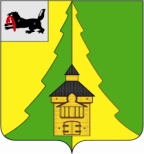 Российская ФедерацияИркутская областьНижнеилимский муниципальный район	АДМИНИСТРАЦИЯ			ПОСТАНОВЛЕНИЕОт  «10» июля 2019 г.  № 717г. Железногорск-Илимский«О внесении изменений в приложение к Постановлению администрации Нижнеилимского муниципального района от 06.06.2016 г. № 390 «Об утверждении Документа планирования регулярных перевозок пассажиров и багажа автомобильным транспортом в границах двух и более поселений Нижнеилимского муниципального района» (в редакции Постановления администрации Нижнеилимского муниципального района от 28.04.2018 г. №368)»В соответствии с Федеральным законом от 13.07.2015 № 220-ФЗ "Об организации регулярных перевозок пассажиров и багажа автомобильным транспортом и городским наземным электрическим транспортом в Российской Федерации и о внесении изменений в отдельные законодательные акты Российской Федерации", статьей 15 Федерального закона от 06.10.2003 № 131-ФЗ "Об общих принципах организации местного самоуправления в Российской Федерации, Уставом МО «Нижнеилимский район», на основании решений комиссии по рассмотрению вопросов установления, изменения, отмены муниципальных маршрутов регулярных перевозок пассажиров и багажа автомобильным транспортом в границах двух и более поселений Нижнеилимского муниципального района от 16.04.2018 об установлении муниципального садоводческого маршрута регулярных перевозок пассажиров и багажа автомобильным транспортом «Железногорск-Илимский – СОК «Илимский садовод» – Железногорск-Илимский», об изменении расписания движения пассажирского транспорта по муниципальным маршрутам в направлении г. Железногорск-Илимский – п. Коршуновский, администрация Нижнеилимского муниципального районаПОСТАНОВЛЯЕТ:Внести следующие изменения в приложение к постановлению администрации Нижнеилимского муниципального района от 06.06.2016         № 390 «Об утверждении Документ планирования регулярных перевозок пассажиров и багажа автомобильным транспортом в границах двух и более поселений Нижнеилимского муниципального района» (в редакции Постановления администрации Нижнеилимского муниципального района от 28.04.2018 г. №368):Раздел I «Перечень муниципальных маршрутов регулярных перевозок пассажиров и багажа автомобильным транспортом в границах двух и более поселений Нижнеилимского муниципального района по регулируемым тарифам» дополнить строками 19 и 20 следующего содержания:Раздел III «Требования к классу транспортных средств и порядку посадки и высадки пассажиров» дополнить строками 20 и 21 следующего содержания:Раздел IV «Наименования улиц, автомобильных дорог, по которым предполагается движение транспортных средств между остановочными пунктами по муниципальным маршрутам регулярных перевозок пассажиров и багажа автомобильным транспортом в границах двух и более поселений Нижнеилимского муниципального района» дополнить строками 20 и 21 следующего содержания:Раздел V «Требования к вместимости и расписания движения пассажирского транспорта» дополнить строками 20 и 21 следующего содержания:Раздел IX «План-график заключения муниципальных контрактов на оказание услуг регулярных перевозок пассажиров и багажа автомобильным транспортом в границах двух и более поселений Нижнеилимского муниципального района» дополнить строками 19 и 20 следующего содержания:«Перечень приложений» дополнить строками следующего содержания:Приложение 20: схема маршрута № 9 «Рудногорск – Радищев» на 2-х листах (приложение 1 к настоящему постановлению).Приложение 21: схема маршрута № 9 А «Радищев – Рудногорск» на 2-х листах.Приложение 20 к Документу планирования регулярных перевозок пассажиров и багажа автомобильным транспортом в границах двух и более поселений Нижнеилимского муниципального района «Схема маршрута № 9 «Рудногорск – Радищев» читать в редакции приложения 1 к настоящему постановлению.Приложение 21 к Документу планирования регулярных перевозок пассажиров и багажа автомобильным транспортом в границах двух и более поселений Нижнеилимского муниципального района «Схема маршрута № 9А «Радищев – Рудногорск» читать в редакции приложения 2 к настоящему постановлению.Опубликовать данное постановление на официальном сайте муниципального образования «Нижнеилимский район» и в периодическом издании «Вестник Думы и администрации Нижнеилимского района».Контроль за исполнением настоящего постановления возложить на заместителя мэра по жилищной политике, градостроительству, энергетике, транспорту и связи В.В. Цвейгарта.Мэр района                                                            М.С. РомановРассылка: в дело – 2; пресс служба – 1; отдел ЖКХ, ТиС – 2.А.Ю. Белоусова31364 Приложение 1                        к постановлению администрацииНижнеилимского муниципального районаот «10» июля 2019 г. № 717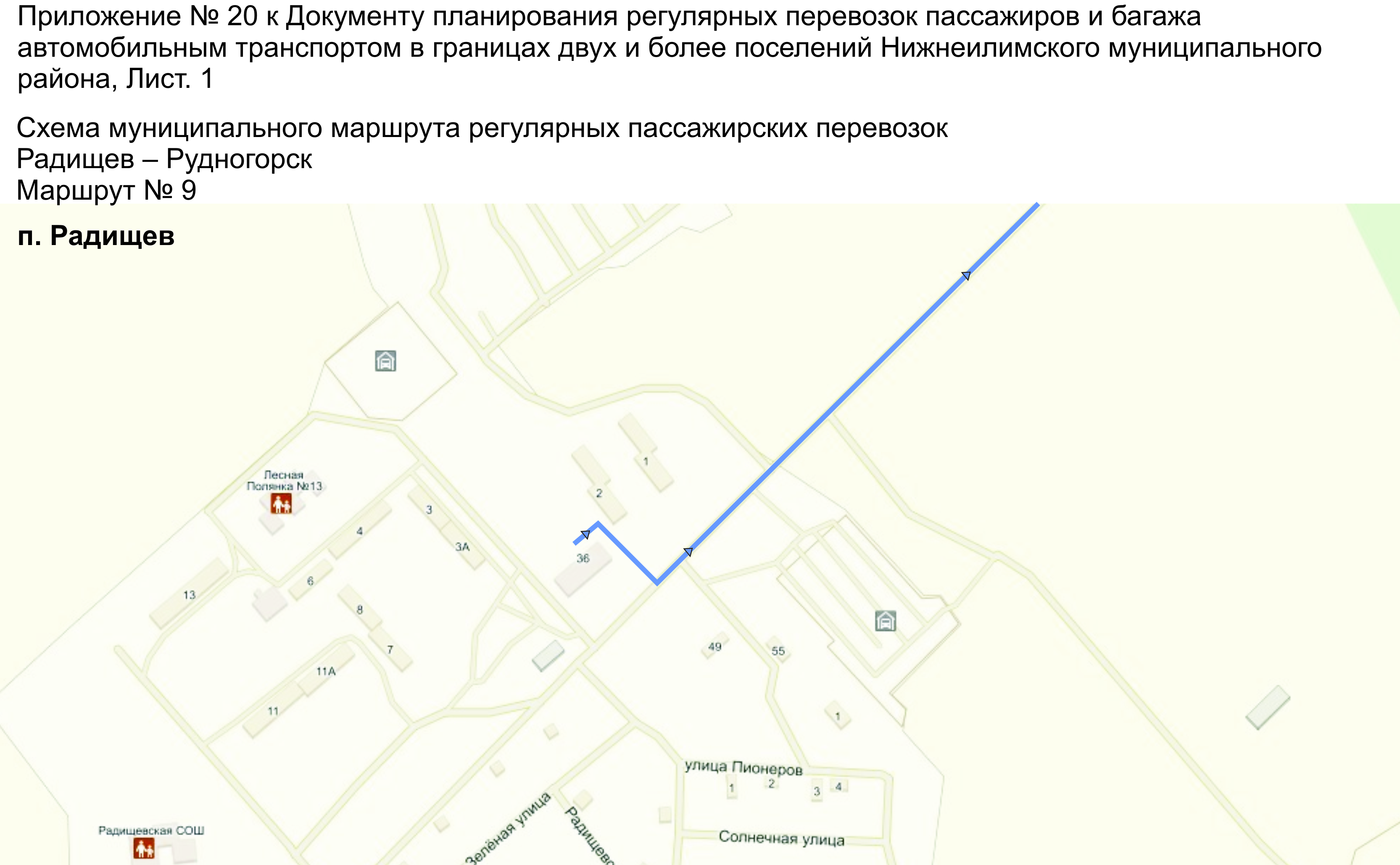 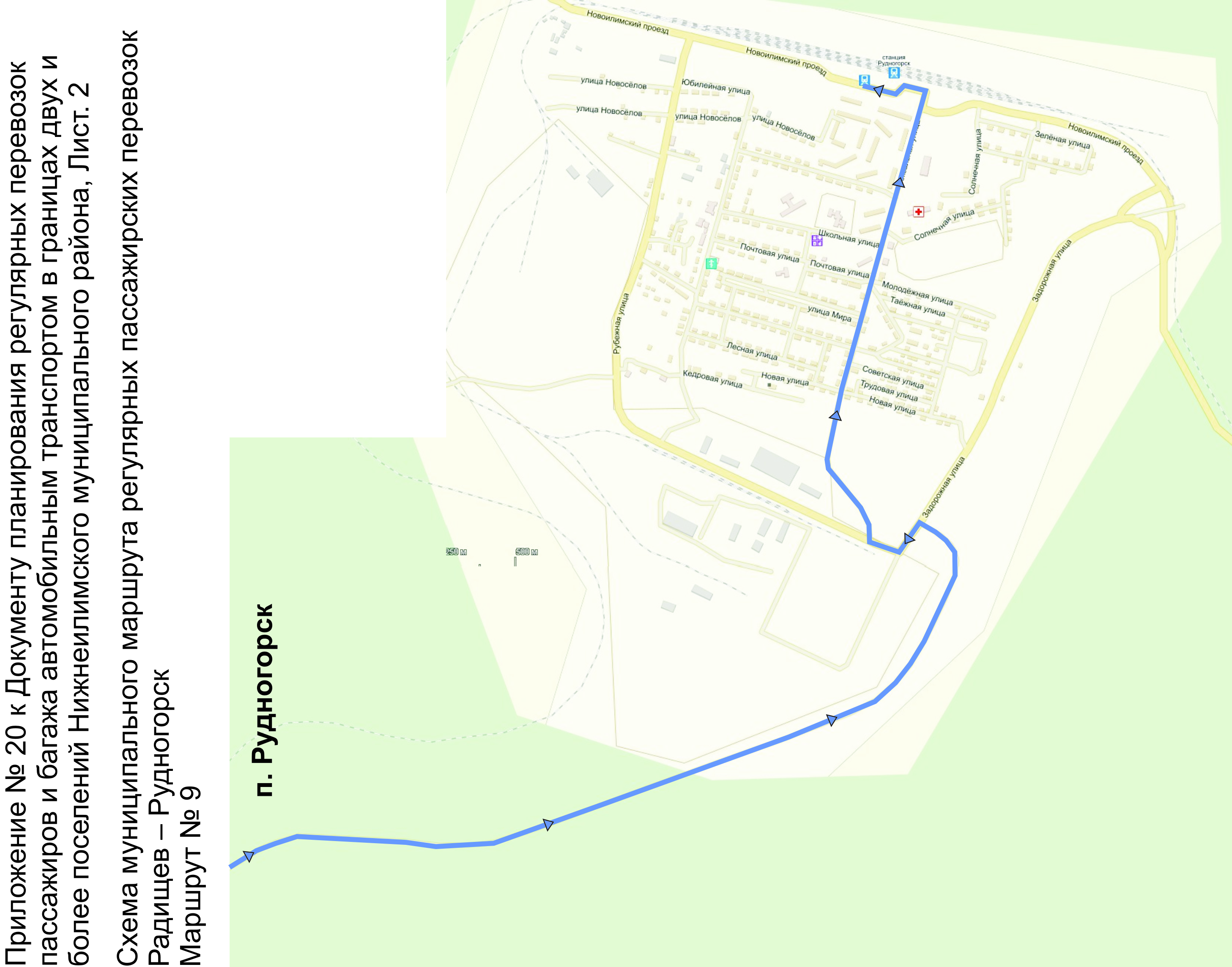 Приложение 2                        к постановлению администрацииНижнеилимского муниципального районаот «10» июля 2019 г. № 717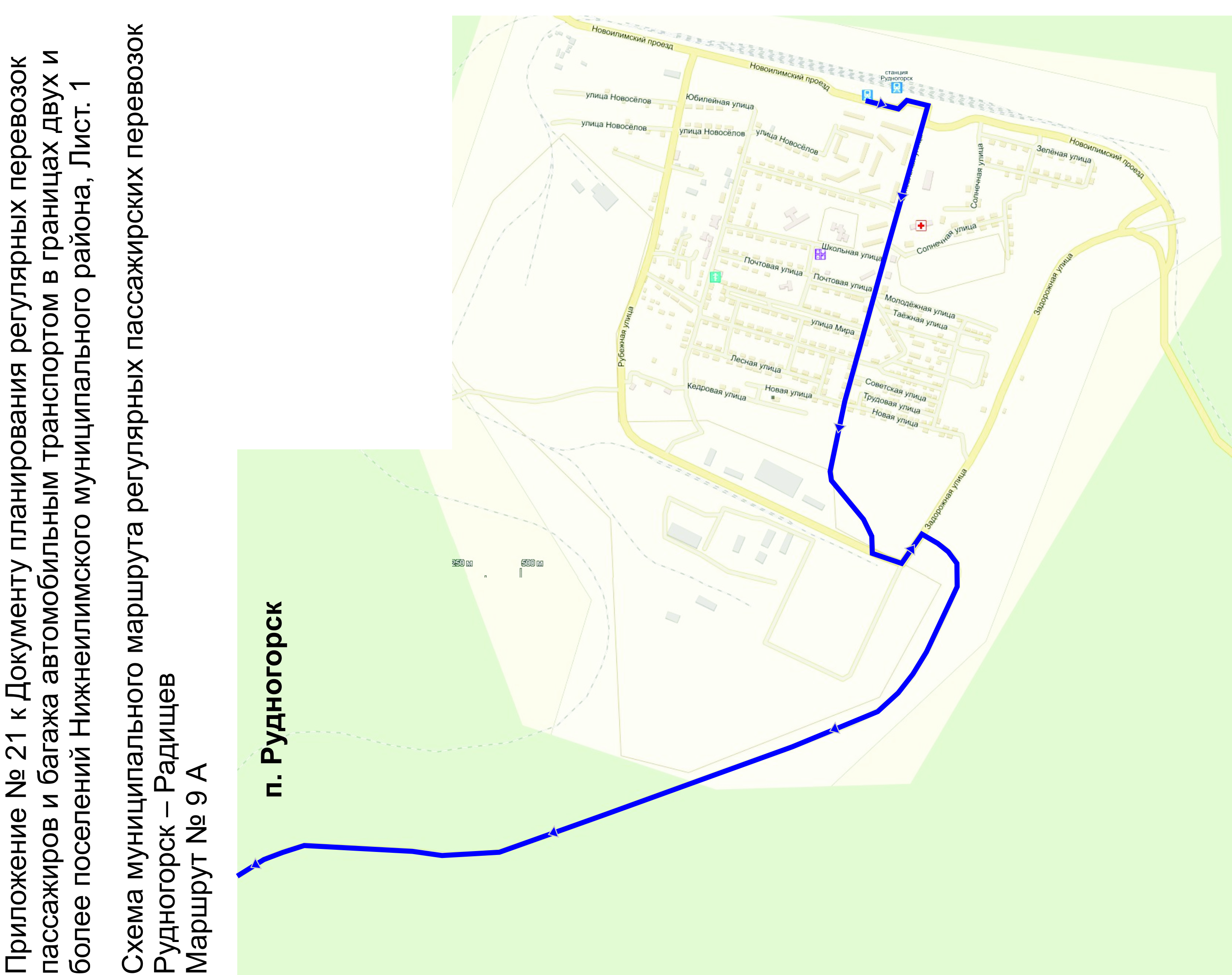 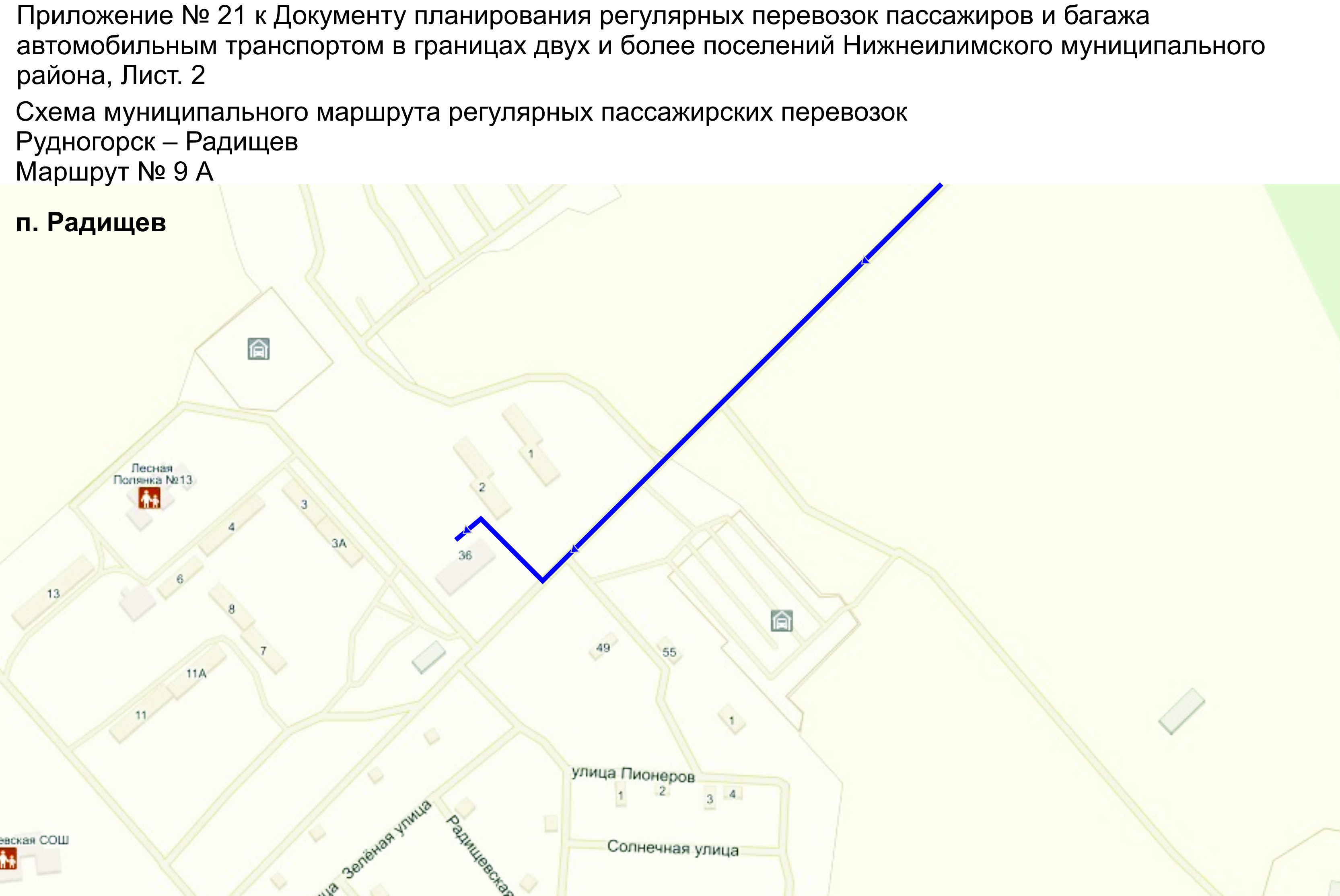 199Рудногорск – Радищевп. Рудногорск
п. Радищевпригородное20,28 км209 АРадищев – Рудногорскп. Радищев
п. Рудногорскпригородное20,28 км209Рудногорск – Радищевмалый В любом не запрещенном правилам и дорожного движения месте по маршруту219 АРадищев – Рудногорскмалый В любом не запрещенном правилам и дорожного движения месте по маршруту209Рудногорск – РадищевАвтомобильные дороги общего пользования местного значения Рудногорского ГП: ул. Вокзальная;Автомобильные дороги общего пользования регионального значения Иркутской области: Рудногорск-Радищев;Автомобильные дороги общего пользования местного значения Радищевского СП: без наименования.219 АРадищев – РудногорскАвтомобильные дороги общего пользования местного значения Радищевского СП: без наименования;Автомобильные дороги общего пользования регионального значения Иркутской области: Рудногорск-Радищев;Автомобильные дороги общего пользования местного значения Рудногорского ГП: ул. Вокзальная.209Рудногорск – Радищев15еженедельно: понедельник, среда, пятница.6:3012:0018:00–6:5512:2518:25219 АРадищев – Рудногорск15еженедельно: понедельник, среда, пятница.7:0012:3018:30–7:2512:5518:55199Рудногорск – РадищевIII-IV квартал 2019 г.209 АРадищев – РудногорскIII-IV квартал 2019 г.